VERGİ USUL KANUNU GENEL TEBLİĞİ (SIRA NO: 454)
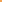 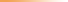 Resmi Gazete No29392Resmi Gazete Tarihi20/06/2015Kapsam1. Giriş4/1/1961 tarihli ve 213 sayılı Vergi Usul Kanununun mükerrer 257 ile mükerrer 242 nci maddelerinin Maliye Bakanlığına verdiği yetkiye istinaden 14/12/2012 tarihli ve 28497 sayılı Resmî Gazete'de yayımlanan 421 sıra numaralı Vergi Usul Kanunu Genel Tebliği ile zorunluluk getirilen mükelleflere ilave olarak elektronik defter tutma ve elektronik fatura (e-fatura) uygulamasına dâhil olma zorunluluğu getirilen mükelleflerin kapsamının genişletilmesi ve ihracat işlemlerinde e-Fatura uygulamasına ilişkin usul ve esaslar bu Tebliğin konusunu oluşturmaktadır.2. Elektronik Defter ve Elektronik Fatura Kullanma Zorunluluğu Getirilen Mükellefler421 sıra numaralı Vergi Usul Kanunu Genel Tebliği ile zorunluluk getirilen mükelleflere ilave olarak aşağıda sayılan mükelleflere elektronik defter tutma ve e-fatura uygulamasına geçme zorunluluğu getirilmiştir.a) 2014 veya müteakip hesap dönemleri brüt satış hasılatı 10 Milyon TL ve üzeri olan mükellefler.b) 6/6/2002 tarihli ve 4760 sayılı Özel Tüketim Vergisi Kanununa ekli I sayılı listedeki malların imali, ithali, teslimi vb. faaliyetleri nedeniyle Enerji Piyasası Düzenleme Kurumu (EPDK)'ndan lisans alan mükellefler. Bayilik lisansı olanlar, münhasıran bu lisansa sahip olmaları nedeniyle bu bent kapsamında değerlendirilmeyecektir.c) Özel Tüketim Vergisi Kanununa ekli III sayılı listedeki malları imal, inşa ve ithal eden mükellefler.(a) bendindeki şartı, 2014 hesap döneminde sağlayan mükellefler 1/1/2016 tarihinden itibaren, 2015 veya müteakip hesap dönemlerinde sağlayan mükellefler ise ilgili hesap dönemine ilişkin gelir/kurumlar vergisi beyannamesinin verileceği tarihi takip eden hesap döneminin başından itibaren, (b) ve (c) bentlerinde sayılanlardan bu Tebliğin yayım tarihinden önce lisans alan veya mükellefiyet tesis ettirenler 1/1/2016 tarihinden itibaren, bu Tebliğin yayım tarihinden sonra lisans alan veya mükellefiyet tesis ettirenler ise, lisans aldıkları ya da mükellefiyet tesis ettirdikleri tarihi izleyen hesap döneminin başından itibaren elektronik fatura ve elektronik defter uygulamasına geçmek zorundadır. Bununla birlikte, lisans ya da mükellefiyet tesis tarihi ile izleyen hesap dönemi arasındaki sürenin üç aydan kısa olması halinde isteyen mükellefler bir sonraki hesap döneminin başından itibaren elektronik defter tutabilecekler ve e-Fatura uygulamasına geçebileceklerdir.Örnek 1: (A) A.Ş. 2015 hesap dönemi sonu itibarıyla 10 Milyon TL brüt satış hasılatını aşmıştır. Bu durumda (A) A.Ş.'nin 31/12/2016 tarihine kadar (bu tarih dahil) gerekli başvuruları yapıp hazırlıklarını tamamlayarak 1/1/2017 tarihinden itibaren elektronik defter tutmak ve e-Fatura uygulamasına geçmek zorundadır.Örnek 2: 1/7/XXXX-30/6/XXXX özel hesap dönemine tabi (B) Ltd. Şti. 30/6/2016 hesap dönemi sonu itibarıyla 10 Milyon TL brüt satış hasılatına ulaşmış bulunmaktadır. Bu durumda (B) Ltd. Şti.'nin, 30/6/2017 tarihine kadar (bu tarih dahil) gerekli başvuruları yapıp hazırlıklarını tamamlayarak, kurumlar vergisi beyannamesinin verileceği tarihi (31/10/2016) izleyen özel hesap döneminin başlangıcı olan 1/7/2017 tarihinden itibaren elektronik defter tutmak ve e-Fatura uygulamasına geçmek zorundadır.Örnek 3: (C) A.Ş. ÖTV I sayılı listedeki mallara ilişkin teslim faaliyetinde bulunması sebebiyle EPDK'dan 5/5/2012 tarihinde lisans almıştır. Buna göre, bu Tebliğin yayım tarihinden önce lisans alan (C) A.Ş.'nin 31/12/2015 tarihine kadar (bu tarih dahil) gerekli başvuruları yapıp hazırlıklarını tamamlayarak 1/1/2016 tarihinden itibaren elektronik defter tutmak ve e-Fatura uygulamasına geçmek zorundadır.Örnek 4: (E) A.Ş. ticari faaliyeti ile ilgili olarak 5/5/2016 tarihinde bağlı bulunduğu vergi dairesine başvurarak Özel Tüketim Vergisi Kanununa ekli III sayılı listeden dolayı mükellefiyet tesis ettirmiştir. Buna göre, bu Tebliğin yayım tarihinden sonra ÖTV III sayılı listedeki mallar nedeniyle mükellefiyet tesis ettiren (E) A.Ş.'nin, e-fatura ve e-defter uygulamasına geçmek için 31/12/2016 tarihine kadar (bu tarih dahil) gerekli başvuruları yapıp hazırlıklarını tamamlayarak 1/1/2017 tarihinden itibaren elektronik defter tutmak ve e-Fatura uygulamasına geçmek zorundadır.Örnek 5: (F) A.Ş. ticari faaliyeti ile ilgili olarak 5/10/2015 tarihinde bağlı bulunduğu vergi dairesine başvurarak Özel Tüketim Vergisi Kanununa ekli III sayılı listeden dolayı mükellefiyet tesis ettirmiştir. Bu durumda, bu Tebliğin yayım tarihinden sonra ÖTV III sayılı listedeki mallar nedeniyle mükellefiyet tesis ettiren (F) A.Ş., mükellefiyet tesis tarihi ile izleyen hesap döneminin başlangıcı olan 1/1/2016 tarihi arasındaki sürenin üç aydan kısa olması nedeni ile 31/12/2015 tarihine kadar (bu tarih dahil) gerekli başvuruları yapıp hazırlıklarını tamamlayarak 1/1/2016 tarihinden itibaren elektronik defter tutup  ve e-Fatura uygulamasına geçebileceği gibi; söz konusu uygulamalara 31/12/2016 tarihine kadar (bu tarih dahil) gerekli başvuruları yapıp hazırlıklarını tamamlayarak 1/1/2017 tarihinden itibaren de geçebilecektir.10/12/2003 tarihli ve 5018 sayılı Kamu Malî Yönetimi ve Kontrol Kanununa ekli cetvellerde yer alan idare, kurum ve kuruluşlar ile iktisadi kamu kuruluşlarının bu Tebliğ kapsamında elektronik fatura uygulamasına geçme ve elektronik defter tutma zorunluluğu bulunmamaktadır.Bu Tebliğ kapsamında elektronik fatura ve elektronik defter uygulamasına geçme zorunluluğu getirilen mükellefler; tam bölünme, birleşme (devralma şeklinde birleşme ve yeni kuruluş şeklinde birleşme) veya tür (nev'i) değişikliğine gitmeleri halinde devrolunan veya birleşilen tüzel kişi mükellefler ile tam bölünme veya tür (nev'i) değişikliği sonucunda ortaya çıkan yeni tüzel kişi mükellefler de e-Fatura uygulamasına geçmek ve elektronik defter tutmak zorundadır. Bu durumda uygulamalara geçme süresi hiçbir koşulda işlemin ticaret siciline tescil tarihini izleyen ayın başından itibaren 3 ayı geçemez.3. İhracat İşlemlerinde e-Fatura Uygulamasıe-Fatura uygulamasına kayıtlı olan mükelleflerden, 25/10/1984 tarihli ve 3065 sayılı Katma Değer Vergisi Kanununun 11 inci maddesi kapsamındaki mal ihracı ve yolcu beraberi eşya ihracı (Türkiye'de ikamet etmeyenlere KDV hesaplanarak yapılan satışlar) kapsamında fatura düzenleyecek olanlar, bahsi geçen faturalarını da 1/1/2016 tarihinden itibaren e-fatura olarak düzenleyeceklerdir. Söz konusu faturaların e-fatura olarak düzenlenmesi ve gönderilmesine ilişkin usul ve esaslar ile uygulamadan yararlanma yöntemleri www.efatura.gov.tr adresinde yayımlanan "e-Fatura Uygulaması Gümrük İşlemleri Kılavuzu"nda ayrıntılı olarak açıklanacaktır.Tebliğ olunur.1. Giriş4/1/1961 tarihli ve 213 sayılı Vergi Usul Kanununun mükerrer 257 ile mükerrer 242 nci maddelerinin Maliye Bakanlığına verdiği yetkiye istinaden 14/12/2012 tarihli ve 28497 sayılı Resmî Gazete'de yayımlanan 421 sıra numaralı Vergi Usul Kanunu Genel Tebliği ile zorunluluk getirilen mükelleflere ilave olarak elektronik defter tutma ve elektronik fatura (e-fatura) uygulamasına dâhil olma zorunluluğu getirilen mükelleflerin kapsamının genişletilmesi ve ihracat işlemlerinde e-Fatura uygulamasına ilişkin usul ve esaslar bu Tebliğin konusunu oluşturmaktadır.2. Elektronik Defter ve Elektronik Fatura Kullanma Zorunluluğu Getirilen Mükellefler421 sıra numaralı Vergi Usul Kanunu Genel Tebliği ile zorunluluk getirilen mükelleflere ilave olarak aşağıda sayılan mükelleflere elektronik defter tutma ve e-fatura uygulamasına geçme zorunluluğu getirilmiştir.a) 2014 veya müteakip hesap dönemleri brüt satış hasılatı 10 Milyon TL ve üzeri olan mükellefler.b) 6/6/2002 tarihli ve 4760 sayılı Özel Tüketim Vergisi Kanununa ekli I sayılı listedeki malların imali, ithali, teslimi vb. faaliyetleri nedeniyle Enerji Piyasası Düzenleme Kurumu (EPDK)'ndan lisans alan mükellefler. Bayilik lisansı olanlar, münhasıran bu lisansa sahip olmaları nedeniyle bu bent kapsamında değerlendirilmeyecektir.c) Özel Tüketim Vergisi Kanununa ekli III sayılı listedeki malları imal, inşa ve ithal eden mükellefler.(a) bendindeki şartı, 2014 hesap döneminde sağlayan mükellefler 1/1/2016 tarihinden itibaren, 2015 veya müteakip hesap dönemlerinde sağlayan mükellefler ise ilgili hesap dönemine ilişkin gelir/kurumlar vergisi beyannamesinin verileceği tarihi takip eden hesap döneminin başından itibaren, (b) ve (c) bentlerinde sayılanlardan bu Tebliğin yayım tarihinden önce lisans alan veya mükellefiyet tesis ettirenler 1/1/2016 tarihinden itibaren, bu Tebliğin yayım tarihinden sonra lisans alan veya mükellefiyet tesis ettirenler ise, lisans aldıkları ya da mükellefiyet tesis ettirdikleri tarihi izleyen hesap döneminin başından itibaren elektronik fatura ve elektronik defter uygulamasına geçmek zorundadır. Bununla birlikte, lisans ya da mükellefiyet tesis tarihi ile izleyen hesap dönemi arasındaki sürenin üç aydan kısa olması halinde isteyen mükellefler bir sonraki hesap döneminin başından itibaren elektronik defter tutabilecekler ve e-Fatura uygulamasına geçebileceklerdir.Örnek 1: (A) A.Ş. 2015 hesap dönemi sonu itibarıyla 10 Milyon TL brüt satış hasılatını aşmıştır. Bu durumda (A) A.Ş.'nin 31/12/2016 tarihine kadar (bu tarih dahil) gerekli başvuruları yapıp hazırlıklarını tamamlayarak 1/1/2017 tarihinden itibaren elektronik defter tutmak ve e-Fatura uygulamasına geçmek zorundadır.Örnek 2: 1/7/XXXX-30/6/XXXX özel hesap dönemine tabi (B) Ltd. Şti. 30/6/2016 hesap dönemi sonu itibarıyla 10 Milyon TL brüt satış hasılatına ulaşmış bulunmaktadır. Bu durumda (B) Ltd. Şti.'nin, 30/6/2017 tarihine kadar (bu tarih dahil) gerekli başvuruları yapıp hazırlıklarını tamamlayarak, kurumlar vergisi beyannamesinin verileceği tarihi (31/10/2016) izleyen özel hesap döneminin başlangıcı olan 1/7/2017 tarihinden itibaren elektronik defter tutmak ve e-Fatura uygulamasına geçmek zorundadır.Örnek 3: (C) A.Ş. ÖTV I sayılı listedeki mallara ilişkin teslim faaliyetinde bulunması sebebiyle EPDK'dan 5/5/2012 tarihinde lisans almıştır. Buna göre, bu Tebliğin yayım tarihinden önce lisans alan (C) A.Ş.'nin 31/12/2015 tarihine kadar (bu tarih dahil) gerekli başvuruları yapıp hazırlıklarını tamamlayarak 1/1/2016 tarihinden itibaren elektronik defter tutmak ve e-Fatura uygulamasına geçmek zorundadır.Örnek 4: (E) A.Ş. ticari faaliyeti ile ilgili olarak 5/5/2016 tarihinde bağlı bulunduğu vergi dairesine başvurarak Özel Tüketim Vergisi Kanununa ekli III sayılı listeden dolayı mükellefiyet tesis ettirmiştir. Buna göre, bu Tebliğin yayım tarihinden sonra ÖTV III sayılı listedeki mallar nedeniyle mükellefiyet tesis ettiren (E) A.Ş.'nin, e-fatura ve e-defter uygulamasına geçmek için 31/12/2016 tarihine kadar (bu tarih dahil) gerekli başvuruları yapıp hazırlıklarını tamamlayarak 1/1/2017 tarihinden itibaren elektronik defter tutmak ve e-Fatura uygulamasına geçmek zorundadır.Örnek 5: (F) A.Ş. ticari faaliyeti ile ilgili olarak 5/10/2015 tarihinde bağlı bulunduğu vergi dairesine başvurarak Özel Tüketim Vergisi Kanununa ekli III sayılı listeden dolayı mükellefiyet tesis ettirmiştir. Bu durumda, bu Tebliğin yayım tarihinden sonra ÖTV III sayılı listedeki mallar nedeniyle mükellefiyet tesis ettiren (F) A.Ş., mükellefiyet tesis tarihi ile izleyen hesap döneminin başlangıcı olan 1/1/2016 tarihi arasındaki sürenin üç aydan kısa olması nedeni ile 31/12/2015 tarihine kadar (bu tarih dahil) gerekli başvuruları yapıp hazırlıklarını tamamlayarak 1/1/2016 tarihinden itibaren elektronik defter tutup  ve e-Fatura uygulamasına geçebileceği gibi; söz konusu uygulamalara 31/12/2016 tarihine kadar (bu tarih dahil) gerekli başvuruları yapıp hazırlıklarını tamamlayarak 1/1/2017 tarihinden itibaren de geçebilecektir.10/12/2003 tarihli ve 5018 sayılı Kamu Malî Yönetimi ve Kontrol Kanununa ekli cetvellerde yer alan idare, kurum ve kuruluşlar ile iktisadi kamu kuruluşlarının bu Tebliğ kapsamında elektronik fatura uygulamasına geçme ve elektronik defter tutma zorunluluğu bulunmamaktadır.Bu Tebliğ kapsamında elektronik fatura ve elektronik defter uygulamasına geçme zorunluluğu getirilen mükellefler; tam bölünme, birleşme (devralma şeklinde birleşme ve yeni kuruluş şeklinde birleşme) veya tür (nev'i) değişikliğine gitmeleri halinde devrolunan veya birleşilen tüzel kişi mükellefler ile tam bölünme veya tür (nev'i) değişikliği sonucunda ortaya çıkan yeni tüzel kişi mükellefler de e-Fatura uygulamasına geçmek ve elektronik defter tutmak zorundadır. Bu durumda uygulamalara geçme süresi hiçbir koşulda işlemin ticaret siciline tescil tarihini izleyen ayın başından itibaren 3 ayı geçemez.3. İhracat İşlemlerinde e-Fatura Uygulamasıe-Fatura uygulamasına kayıtlı olan mükelleflerden, 25/10/1984 tarihli ve 3065 sayılı Katma Değer Vergisi Kanununun 11 inci maddesi kapsamındaki mal ihracı ve yolcu beraberi eşya ihracı (Türkiye'de ikamet etmeyenlere KDV hesaplanarak yapılan satışlar) kapsamında fatura düzenleyecek olanlar, bahsi geçen faturalarını da 1/1/2016 tarihinden itibaren e-fatura olarak düzenleyeceklerdir. Söz konusu faturaların e-fatura olarak düzenlenmesi ve gönderilmesine ilişkin usul ve esaslar ile uygulamadan yararlanma yöntemleri www.efatura.gov.tr adresinde yayımlanan "e-Fatura Uygulaması Gümrük İşlemleri Kılavuzu"nda ayrıntılı olarak açıklanacaktır.Tebliğ olunur.